                 Temat: Dobre Wychowanie.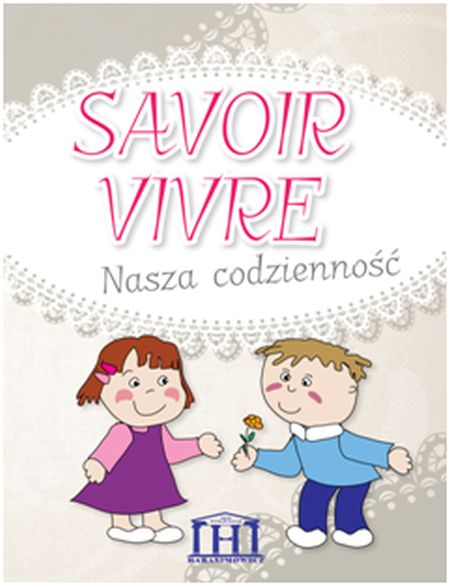 Każdy z nas pragnie być dobrze traktowany przez innych – z godnością, życzliwością i szacunkiem. Jeśli sam będziesz kulturalny, będziesz życzliwie i z godnością mówił o innych, przestrzegał zasad dobrego wychowania, wtedy ludzie pozytywnie cię docenią. Będziesz miał wielu przyjaciół i poczujesz się wyróżniony. Aby ułatwić ludziom wzajemne porozumiewanie się i współżycie w społeczności, powstał kodeks dobrego wychowania. Dobre maniery, grzeczność, ogłada, kultura są sposobem właściwego traktowania innych.Sprawdź swoje wiadomości z zasad savoir-vivre’u. Kto komu pierwszy mówi: „Dzień Dobry”? Pan pani czy pani panu?Kto komu pierwszy mówi: „Dzień Dobry”? Osoba starsza młodszej czy młodsza starszej?Kto komu podaje pierwszy rękę? Osoba młodsza starszej czy starszy młodszej?Kto komu podaje pierwszy rękę? Kolega koleżance czy koleżanka koledze?Usiądź na krześle spokojnie i prosto. Ręce połóż na stole, nie opierając na nim łokci.Lewą rękę, gdy jest wolna, kładziemy na krawędzi stołu. Złącz nogi.Wchodzisz do klasy. Czy powinieneś lub powinnaś powiedzieć cześć jako pierwszy lub pierwsza?Straszy kolega podchodzi do młodszych. Kto wita się pierwszy? Skończyłeś jeść. Jak zasygnalizujesz kelnerowi, że może uprzątnąć twoje naczynia?Wchodzisz do gabinetu dyrektora. Czy możesz wówczas żuć gumę?Czy osoba wchodząca do sklepu powinna przepuścić wychodzących?W czasie przedstawienia w teatrze  można:   a)spożywać słodycze,      b)rozmawiać,                                                c)żadne z powyższychCzy siedząc przy stole, można:  a)żuć gumę,   b)mieć nogę założoną na nogę                                                                   c)trzymać ręce pod stołem,            d)siedzieć wyprostowanym